Notice of RaceUKLA ILCA 4, ILCA 6, ILCA 7 South Coast Anniversary Open RegattaILCA 4 & ILCA 7 Saturday 8th May 2021ILCA 6 Sunday 9th May 2021Hosted by Weymouth and Portland National Sailing Academy (WPNSA)The Organising Authority (OA) is WPNSA in conjunction with the UKLA.The notation ‘(DP)’ in a rule in the NOR means that the penalty for a breach of that rule may, at the discretion of the protest committee (PC), be less than disqualification.The notation ‘[NP}’ in a rule means that a boat may not protest another boat for breaking that rule. This changes RRS 60.1(a)1. RULES 1.1. 	The event is governed by the rules as defined by The Racing Rules of Sailing.1.2 	All documents including any amendments, pertaining to this event are available at Events Homepage1.3 	RRS Appendix T, Arbitration, will apply.1.4 	RRS Appendix P, will not apply.Boats shall comply with the Class Rules as posted on the ILCA website. [DP]ILCA class rule 7 (a) is restricted as follows “only one person shall be on board whilst racing. The person shall be named on the entry form” No substitution of helm is permitted.Rule 40.1 shall apply at all times on the water.Protocols relating to COVID-19 may be published at any time and will state if they have a status of a rule. [DP]
2. SAILING INSTRUCTIONS2.1	The Sailing Instructions will be published on the UKLA event page website Official Notice Board after 5th May 2021. COMMUNICATIONThe online official noticeboard is located at Official Notice BoardWhile racing except in an emergency, a boat shall not make voice or data transmissions and shall not receive voice or data communications that is not available to all boats. [DP]Competitors should note that it is anticipated that all communication for this event will be online.  Competitors should note that the WPNSA WIFI system may not be accessible, and they must have a device which can connect to the internet via an alternative means.Hearings may be held remotely under procedures which will be set out in the sailing instructions.
ELIGIBILITY & ENTRY 4.1. 	The event is open to all boats of the ILCA dinghy class.4.2 	Entries will only be accepted via the event website, which can be accessed via the Booking website 4.3 	To be considered an entry in the event, a boat shall complete all registration requirements and pay all fees.4.4. 	Competitors shall be members of the UKLA or a member of a National ILCA class Association. 4.5 	Crew substitution of the registered sailor is not permitted.4.6. 	The closing date for entries is 5th May 2021. Entries after the 5th May will only be accepted at the discretion of the UKLA and WPNSA. Please contact: Events@laser.org.uk4.7. 	Sailors aged under 18 on the first day of the event will need to have a Parent/Guardian Declaration form completed and signed by a parent or guardian, to confirm that the parent/guardian understands and accepts that their sailors are entirely responsible throughout the event for themselves and their boats on land and on the water.  Forms must be completed online via the event website.4.8 	The following restrictions on the number of boats apply.		ILCA 7	35 BoatsILCA 6	60 BoatsILCA 4	40 Boats4.9	Competitors may only enter for one day with one Rig4.10	When the limit has been reached a waiting list will be started by rig. Priority will be given to those who are fully paid-up members of UKLA or The International Laser Class Association on 1st April 20214.11 	The responsible adult and competitors shall register together online as stated in NOR 9.1.4.12	After entry applications are opened and until the start of the event the organizing authority will monitor the novel coronavirus (COVID-19) pandemic or other potential disruptions to the event and, having regard for the health and safety of all participants as well as any government travel restrictions or government mandated conditions on gatherings that affect participation in or conduct of the event, may at its sole discretion:- Postpone or cancel the event, - Change the status of the event. - Alter the maximum number of entries, - Make any other decision deemed necessary in the circumstances. 4.13	Competitors and support persons shall have complied with and completed all UK guidelines and regulations concerning COVID-19, including but not limited to travel, quarantine, customs and vaccinations prior to registration.5. FEES 5.1 	The entry fee for the event will be £35. 5.2 	Should the event be cancelled, a refund of at least 85% of the entry fee will be made after transfer fees. This will be dependent on the expenditure committed to by and at the discretion of the Organising Authority.5.3 	Competitor cancellation
6. CREW LIMITATIONS6.1 	Please refer to NOR RULES 1.6
7. ADVERTISING7.1 	Boats may also be required to display advertising chosen and supplied by the Organising Authority [DP]8. QUALIFYING SERIES AND FINAL SERIESNA9. SCHEDULE9.1 	Registration
9.2	Equipment Inspection	See NOR 109.3 	Number of Races9.4 	The scheduled time of the warning signal for the first race each day is;
On the last scheduled day of racing no warning signal will be made after 1500Each day succeeding races will be started as soon as practicable after the finish of the previous raceOther events10. EQUIPMENT INSPECTION 10.1 	Boats may be inspected at any time.10.2	Boats shall also comply with RRS 78.1.  [DP] 11. CLOTHING & EQUIPMENT11.1	Wet clothing may be inspected at any time for compliance with the class rules as permitted by RRS 50.1(b).12. VENUE 12.1 	A plan of the event venue layout will be available on arrival.12.2 	NOR Appendix Two shows the Race area.12.3 	The intended racing area will be Portland Harbour.13. COURSES 13.1 	The courses to be sailed will be Inner or outer loop trapezoid with a 50-minute target time for each race. 14. PENALTY SYSTEM14.1 	Each competitor agrees and acknowledges that they are responsible for complying with any regulations in force from time to time in respect of COVID-19 and for complying with the WPNSA/Organising Authority COVID-19 procedures. [DP]14.2 	Competitors and support persons shall comply with any reasonable request from an event official. Failure to comply may be misconduct. Reasonable actions by event officials to implement COVID-19 guidance protocols or legislation, even if they later prove to be unnecessary, are not improper actions or omissions. [DP]15. SCORING 15.1. 	One race is required to be completed to constitute a series. 15.2. 	When fewer than 3 races have been completed, a boats series will be the total of her race scores.15.3 	When three (3) races have been completed, a boat’s series score will be the total of her race scores excluding her worst. 16. SUPPORT PERSON VESSELS16.1 	There will be no support boats at this event, only safety fleet.16.2	Personal equipment such as food bags, drinks, spare parts, and extra clothing will not be 	stored on any official boat for the duration of the event.  Competitors should ensure that for 	the duration of the event they carry sufficient food and water on their own boat for the 	scheduled daily races.17. CHARTERED OR LOANED BOATS	NA18. BERTHING AND LAUNCHING18.1. 	Boats shall be kept in their assigned area of the dinghy park during the event from the start of their event until the completion of the final race.  [DP]18.2. 	Tallying shall be required. Details will be in the sailing instructions [DP]19. HAUL-OUT RESTRICTIONS	NA20. DIVING EQUIPMENT & PLASTIC POOLS	NA21. DATA PROTECTION 21.1 	The personal information you provide to the Organising Authority will be used to facilitate your participation in the event.  If you have agreed to be bound by the Racing Rules of Sailing and the other rules that govern the event (the rules), the legal basis for processing that personal information is contract.  If you are not bound by the rules, the legal basis for processing that personal information is legitimate interest.  Your personal information will be stored and used in accordance with the Organising Authority’s privacy policy.  When required by the rules, personal information may be shared with the RYA, your national authority, and/or World Sailing. racingrulesofsailing.org used for hearings may use servers in Canada.  The results of the event and the outcome of any hearing or appeal may be published.22. RISK STATEMENT 22.1	Rule 3 of the Racing Rules of Sailing states: “The responsibility for a boat’s decision to participate in a race or to continue racing is hers alone.” 22.2	Sailing is by its nature an unpredictable sport and therefore inherently involves an element of risk. By taking part in the event, each competitor agrees and acknowledges that:22.2.1 They are aware of the inherent element of risk involved in the sport and accept responsibility for the exposure of themselves, their crew and their boat to such inherent risk whilst taking part in the event;22.2.2 They are responsible for the safety of themselves, their crew, their boat and their other property whether afloat or ashore;22.2.3 They accept responsibility for any injury, damage or loss to the extent caused by their own actions or omissions;22.2.4  Their boat is in good order, equipped to sail in the event and they are fit to participate;22.2.5 The provision of a race management team, patrol boats if any and other officials and volunteers by the event organiser does not relieve them of their own responsibilities;22.2.6 The provision of patrol boat cover if any is limited to such assistance, particularly in extreme weather conditions, as can practically be provided in the circumstances;22.2.7 It is their responsibility to familiarise themselves with any risks specific to this venue or this event drawn to their attention in any rules or information produced for the venue or event and to attend any competitor briefing held for the event.23. INSURANCE 23.1 	Each Participating boat shall be insured with valid third-party liability insurance with a minimum cover of £3 million per event or equivalent. 24. PRIZES24.1 	Details of Trophies for each Class and Category will be provided before the first race and published on the ONB. 25 RIGHTS TO USE NAMES AND LIKENESS25.1	Competitors automatically grant to the Organising Authority without payment the right in perpetuity to make, use and show any motion pictures, still pictures and live, taped or filmed television of or relating to the event.END OF NOTICE OF RACEAppendix ONEFURTHER INFORMATION UKLA/WPNSA: We should like to express our thanks to WPNSA for all their help in putting this event on, together with all the volunteers who have offered to help us.  There may be significant changes in Government COVID-19 guidance, regulation and operating procedures between the issue date of this document and the event date, we will endeavour to keep competitors informed.  We would, however ask that all competitors and volunteers take action to keep themselves informed of any changes in guidanceCould competitors please note that they should not arrive at the venue before 6pm on the day preceding your event.  Please clear the venue by 6pm following the event.Appendix Two – Race Area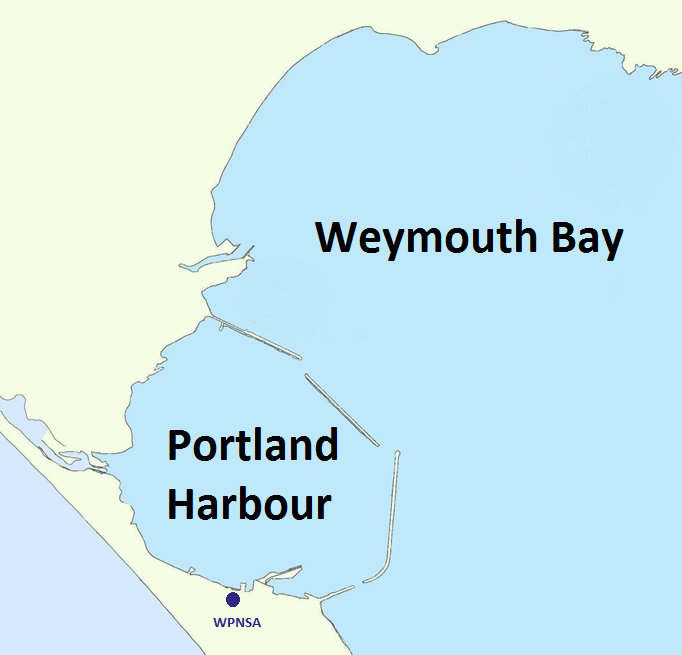 Cancellation DateRefundBefore 23:59 4th May 2021Entry fee less £5 administration chargeAfter 23:59 4th May 2021No refundDateClassOpenCloseLocation8/5/21ILCA 4 & 708:0010:00On line9/5/21ILCA 6 08:0010:00On LineClassNumber of RacesRaces per day scheduledRaces per day MaximumILCA 4333ILCA 6333ILCA 7333DateClassTime of first warning signal (not before)Races8/5/21ILCA 4 & ILCA 711:2539/5/21ILCA 611:253DateEventTimeLocationDailyMorning Briefing09:30Maybe on lineDailyPrizegivingASAP after racing